September 9, 2016Mr. Steven V. KingExecutive Director and SecretaryWashington Utilities & Transportation CommissionP.O. Box 47250RE: Advice No. CNG/W16-09-01Dear Mr. King:Enclosed for filing are the following tariff sheets to become effective with service on and after October 10, 2016:Seventh Revision Sheet No. 300Fourth Revision Sheet No. 300-AThird Revision Sheet No. 302-A.These tariff revisions identify the actual rebates that will be provided to customers in the State of Washington.  They also provide footnotes explaining the differences between the Conservation measures’ efficiencies. The Company presented the proposed changes to our Conservation Advisory Group (CAG) during a meeting on July 13, 2016.  Following the discussions with the CAG on August 5, 2016, consistent with the settlement agreement adopted in Cascade Natural Gas Corporation’s last general rate case, docketed as UG-152286, the Company provided the attached proposed revisions thirty days prior to the anticipated filing date of September 9, 2016. Any questions regarding this filing may be directed to me at (509) 734-4593.Sincerely,Michael ParvinenDirector, Regulatory AffairsAttachment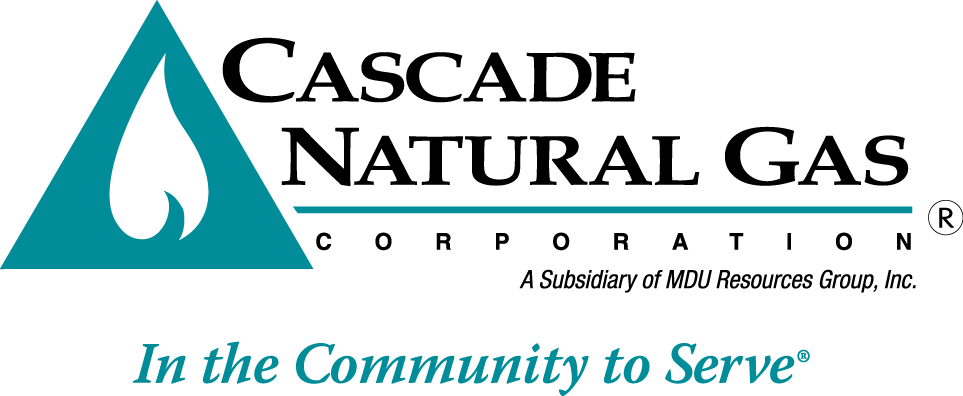 8113 W. GRANDRIDGE BLVD.,  KENNEWICK, WASHINGTON  99336-7166
TELEPHONE 509-734-4500  FACSIMILE  509-737-7166www.cngc.com